國立政治大學名片印製申請單□初次印製 □加印（單位、職稱變動）                                                    申請日期    年    月   日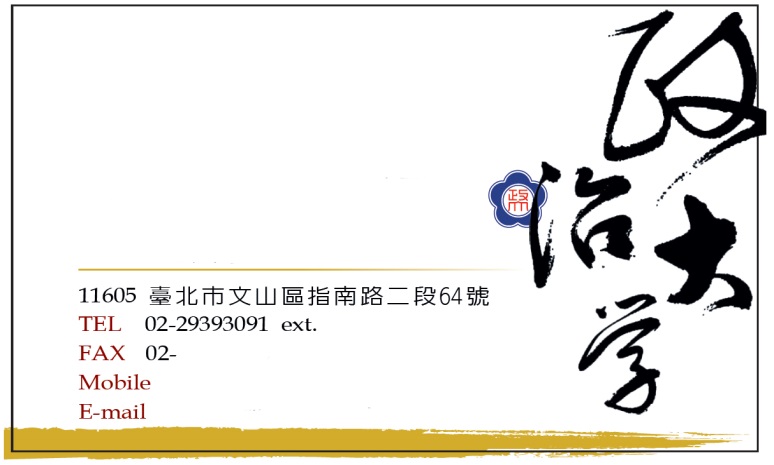 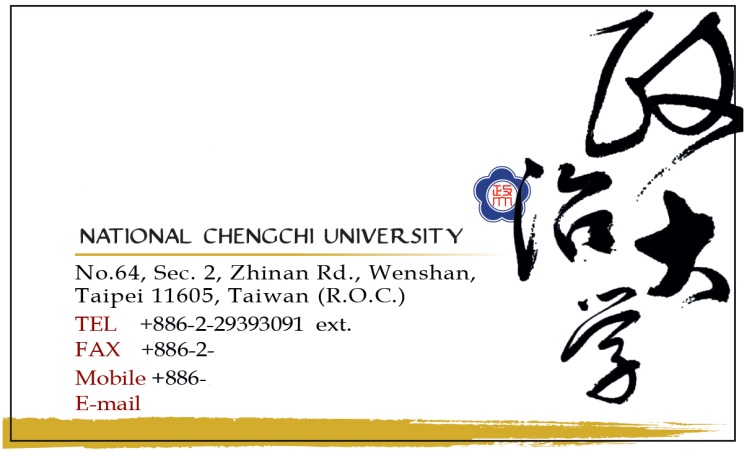 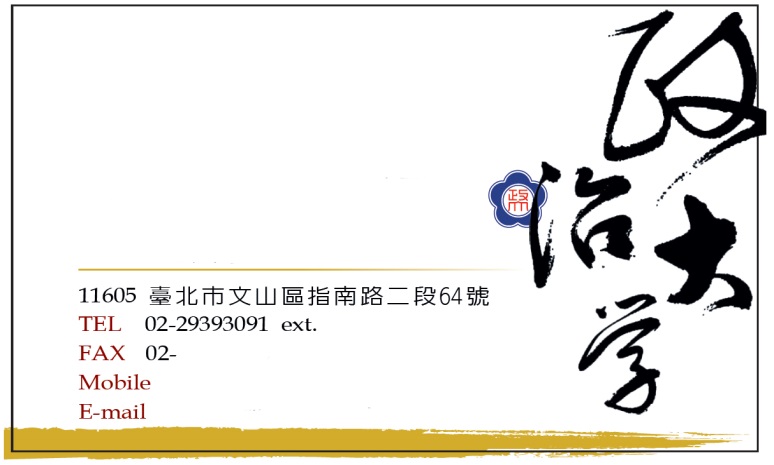 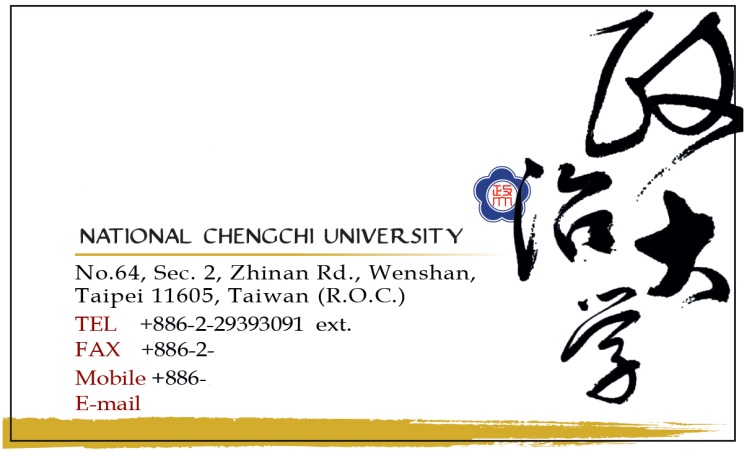 ※ 請填妥本申請表後經主管簽核，送秘書處會辦。電子檔請寄到secrt@nccu.edu.tw※注意事項：本款名片僅供本校編制內教職員申請印製，不開放兼任助理與學生申請使用。本校各單位、教職員工、學生、教職員工生社團或各地校友會欲使用校徽、一般字體校名製作名片時，無需申請。單位、職稱未變動下加印，申請人請自行聯絡廠商。若申請人之名片印製有時間急迫性，得先行通知印製廠商請其印製，惟仍需事前通知本處負責人員，並於事後補送申請單乙份，以利備存查詢。印製流程：
申請人填妥本申請單經主管簽核→送交紙本及電子檔至秘書處→秘書處審查並轉知廠商→後續名片資料校正及請款事宜，由廠商與申請人自行聯絡。申請、審查、校對、印製、寄送共需10個工作天。如有任何疑問，請洽秘書處陳巍杉先生，聯絡電話：2939-3091分機66051。※價格與數量：中文（正面）中文（正面）英文（背面）英文（背面）1.單位，職稱
（中文：單位在前、職稱在後）4.職稱, 單位（英文：職稱在前、單位在後）2.姓名5.姓名3.補充(兼任身份)6.英文補充(兼任身份)7.電話8.分機9.傳真10.手機11.E-mail內容校稿聯絡人姓名單位內容校稿聯絡人E-mail聯絡電話印製
數量_____盒因公務所需，本人擬委託士淇打字行印製有中文系唐翼明教授題字之名片。印製費用由申請單位全額負擔，印製完畢後，應提供秘書處一份留底備存。
 □ 名片印製人已詳閱以上敘述，同意並遵守相關管理規範。因公務所需，本人擬委託士淇打字行印製有中文系唐翼明教授題字之名片。印製費用由申請單位全額負擔，印製完畢後，應提供秘書處一份留底備存。
 □ 名片印製人已詳閱以上敘述，同意並遵守相關管理規範。因公務所需，本人擬委託士淇打字行印製有中文系唐翼明教授題字之名片。印製費用由申請單位全額負擔，印製完畢後，應提供秘書處一份留底備存。
 □ 名片印製人已詳閱以上敘述，同意並遵守相關管理規範。因公務所需，本人擬委託士淇打字行印製有中文系唐翼明教授題字之名片。印製費用由申請單位全額負擔，印製完畢後，應提供秘書處一份留底備存。
 □ 名片印製人已詳閱以上敘述，同意並遵守相關管理規範。聯絡人簽章申請單位組長/主任簽章申請單位主管簽章秘書處承辦人簽章組長 簽章主任秘書 簽章數量&價格
(111年1月1日調整)
1盒＝約250張＝550元2盒＝約500張＝900元3盒＝約750張＝1250元廠商：士淇打字行
電話：2939-1179
地址：台北市指南路二段77巷5號
取件方式：親自取貨。
繳款方式：現場付款或校內轉帳核銷。※學校轉帳需另加30元(轉帳手續費)